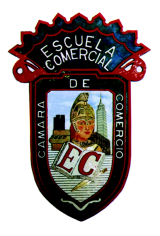 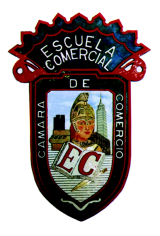 Grupo: 43-AOBJETIVO:  Lograr que el alimno valore las estrategias a elegir para lograr un costo competitivo y así captar cliente.INTRODUCCION: Los alumnos han sido informados de lo que sucedió con muchas agenciasDe viajes ante la entrada del internet, con vivencia 100 % real ya que a mi como Agente de viajes me tocó palparlo y vivirlo, se explicó más que como una clase como un suceso real, cuestión que hizo que los alumnos se interesaran y entendiera que hoy por hoy el servicio es básico para lograr seguir vigentes en este mundo tan difícil de las agencias de viajes. DESarrollo del tema :LAS OPERACIONES DE PRODUCCIÓN EN LAS AGENCIA DE VIAJES .Para desarrollar las anteriores funciones, las Agencias de Viajes se  ejecutan una serie deoperaciones asignadas a puestos de trabajo que, a su vez, se agrupan en departamentos.Generalmente, se distinguen las siguientes áreas funcionales :1- Área técnica o de producción: elabora los paquetes turísticos.2- Área comercial: organiza y ejecuta las actividades para conocer lademanda y dar a conocer los productos de la agencia.3- Área de ventas: informa, asesora y vende directamente al cliente(mostrador/front-office/front-line). Está relacionada con el servicio directo al cliente o sea la culminación de la venta. La importancia del departamento de operaciones, no se basa solo en el saber elegir a la operadora adecuada, sino el convertirte en un momento determinado en el operador mismo, lo que significa que un Operadora no solo consigue paquetes ya armados sino que es capaz de armar un producto propio, aquel que diga que es agente de viajes y  no sepa cotizar un ForfaitNo es Agente de viajes completo ni competitivo.Bienvenido al gran mundo de las AGENCIAS DE VIAJES, PREGUNTAS: Ante todo lo explicado , ¿Cómo lograr conjuntar los departamentos sin duplicar labores ?¿Comó lograr un paquete bien diseñado con un costo adecuado  ?¿Cómo saber elegir a la operadora adecuada lograr ser efectivo  ?¿En un momento determinado como lograr ser Operador mismo ?SOLUCION: El que es un buen agente de viajes , es un buen Operador Turistico.Indica tus observaciones a favor o en contra.TEMA: Funciones de Una Agencia de ViajesSubtema: Función OperativaClases: 18           Fecha:23 Febrero- 1 horas